Отчет по итогам работы правового комитета администрации города Барнаула за 2016 годПравовой комитет администрации города Барнаула (далее – правовой комитет) создан в целях обеспечения соблюдения законности в деятельности администрации города Барнаула, выработки и реализации единой согласованной и эффективной правовой политики администрации города Барнаула и иных органов местного самоуправления города Барнаула. 
В своей деятельности правовой комитет руководствуется действующим законодательством Российской Федерации и Алтайского края, муниципальными правовыми актами города Барнаула, в том числе Положением о правовом комитете администрации города Барнаула, утвержденным постановлением администрации города Барнаула от 18.06.2015 №971, а также перспективными и текущими планами работы. 
В отчетном периоде реализация задач деятельности правового комитета была связана, прежде всего, с проведением правовой и антикоррупционной экспертизы документов, совершенствованием правовой базы местного самоуправления по вопросам местного значения городского округа, сбором, обобщением и анализом информации в сфере правового обеспечения деятельности органов местного самоуправления города Барнаула, реализацией контрольно-методического и других направлений деятельности, а также с осуществлением судебной защиты интересов органов местного самоуправления города Барнаула, правового сопровождения работы по исполнению судебных решений, организацией взаимодействия с органами прокуратуры, службой судебных приставов, органами государственной власти Алтайского края. 

Экспертиза проектов документов, мониторинг муниципальных правовых актов, работа с заключениями органов прокуратуры 

Правовой комитет обеспечивает соответствие действующему законодательству Российской Федерации решений Барнаульской городской Думы, постановлений и распоряжений администрации города Барнаула, деятельности органов местного самоуправления города Барнаула по решению вопросов местного значения и осуществлению отдельных государственных полномочий путем проведения правовой и антикоррупционной экспертизы документов. 
В отчетном периоде правовым комитетом проведена правовая экспертиза 2615 проектов муниципальных правовых актов администрации города Барнаула, а также правовая и антикоррупционная экспертиза 389 проектов муниципальных нормативных правовых актов администрации города Барнаула и Барнаульской городской Думы. По сравнению с 2015 годом произошло уменьшение на 6,6% общего числа принятых муниципальных правовых актов; количество проектов нормативных правовых актов администрации города Барнаула, в отношении которых проведена антикоррупционная экспертиза, снизилось на 18,5%; количество проектов нормативных правовых актов Барнаульской городской Думы, в отношении которых проведена антикоррупционная экспертиза, увеличилось на 9%.
Диаграмма. Количество муниципальных правовых актов (по видам), в отношении которых правовым комитетом проведена экспертиза за 2016 год в сравнении с показателями 2015 и 2014 годов 

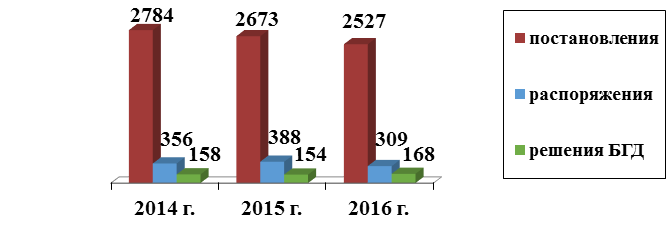 Правовым комитетом в отчетном периоде проведена правовая экспертиза 370 проектов договоров, заключаемых администрацией города Барнаула и иными органами местного самоуправления города Барнаула, и дополнительных соглашений к ним. По мере поступления осуществлялась правовая и антикоррупционная экспертиза проектов муниципальных правовых актов иных органов местного самоуправления города Барнаула. 
За 2016 год правовым комитетом подготовлено 125 письменных заключений по результатам правовой и антикоррупционной экспертизы проектов муниципальных правовых актов города Барнаула, в том числе 45 заключений по результатам проведения предварительного согласования или экспертизы проектов новых редакций Административных регламентов предоставления муниципальных услуг и 20 заключений на проекты внесения изменений в Административные регламенты предоставления муниципальных услуг или признания их утратившими силу. 
За отчетный период правовым комитетом в соответствии с постановлением администрации города Барнаула от 23.10.2012 №3007 «Об утверждении Положения о мониторинге муниципальных правовых актов города Барнаула» проведен мониторинг 56 муниципальных правовых актов (плановый – 46, внеплановый – 10). Подготовленные по результатам мониторинга заключения были направлены в органы администрации города и иные органы местного самоуправления города для принятия мер по внесению изменений в муниципальные правовые акты, признанию утратившими силу муниципальных правовых актов, разработке проектов новых муниципальных правовых актов. 

Правотворческая деятельность 

В целях совершенствования правовой базы местного самоуправления по вопросам местного значения городского округа, в том числе приведения муниципальных правовых актов в соответствие с изменениями законодательства Российской Федерации и Алтайского края, а также в целях повышения профессионального мастерства в сообществе юристов, выявления и поощрения специалистов высокой квалификации, за 2016 год правовым комитетом были подготовлены проекты 18 муниципальных правовых актов. 
В третьем квартале 2016 года завершена работа по проведению мониторинга действующего Устава городского округа – города Барнаула Алтайского края, принятого решением Барнаульской городской Думы от 20.06.2008 №789 (в редакции решения от 30.10.2015). По результатам мониторинга был подготовлен проект решения Барнаульской городской Думы «О внесении изменений и дополнений в Устав городского округа – города Барнаула Алтайского края», который рассмотрен и принят Барнаульской городской Думой 16.12.2016. 
Правовым комитетом оказывается информационно-правовая поддержка органам администрации города Барнаула и органам местного самоуправления города Барнаула при подготовке проектов решений Барнаульской городской Думы и постановлений администрации города Барнаула. 
В декабре 2016 года утвержден План правотворческой деятельности администрации города на 2017 год, в соответствии с которым будет проводится планомерная работа по принятию новых и приведению действующих муниципальных правовых актов в соответствие с законодательством. 

Работа с Регистром муниципальных нормативных правовых актов Алтайского края 

В целях реализации закона Алтайского края от 03.12.2008 №122-ЗС «О Регистре муниципальных нормативных правовых актов Алтайского края» организована работа по передаче нормативных правовых актов Барнаульской городской Думы, администрации города Барнаула и иных органов местного самоуправления города Барнаула в Регистр муниципальных нормативных правовых актов Алтайского края (далее – Регистр). 
За отчетный период правовым комитетом в Регистр было передано 523 муниципальных нормативных правовых акта (в 2015 году – 479). 
В качестве дополнительных сведений в Регистр было передано 10 протестов прокуратуры города Барнаула и 8 судебных актов. 

Контрольная и методическая деятельность, противодействие коррупции 

Правовым комитетом систематически проводятся совещания с руководителями юридических служб органов местного самоуправления города Барнаула, на которых обсуждаются проблемные вопросы, планы и итоги работы. 
На совещаниях с руководителями юридических служб органов местного самоуправления города Барнаула были рассмотрены вопросы правоприменительной практики по результатам вступивших в законную силу решений судов, арбитражных судов о признании недействительными ненормативных правовых актов, незаконными решений и действий (бездействия) органов местного самоуправления в соответствии с требованиями законодательства о противодействии коррупции, а также проблемы взаимодействия органов местного самоуправления со службой судебных приставов при исполнении решений судов. 
В 2016 году правовым комитетом было организовано 26 часов контроля, осуществлено 13 методических выходов в юридические службы органов местного самоуправления города Барнаула. Проведены 4 проверки организации работы юридических служб органов местного самоуправления города Барнаула. 
Правовым комитетом постоянно проводятся учебные занятия с целью формирования у муниципальных служащих отрицательного отношения к коррупции. За 2016 год проведено 11 учебных занятий в органах администрации города и иных органах местного самоуправления по вопросам «Об основных положениях Федерального закона от 25.12.2008 №273-ФЗ «О противодействии коррупции», «Противодействие коррупции и виды ответственности», «Коррупция как социально-историческое явление», «Об ответственности за коррупционные правонарушения». Кроме этого, учитывая, что в соответствии со статьей 6 Федерального закона от 25.12.2008 №273-ФЗ «О противодействии коррупции» антикоррупционная экспертиза нормативных правовых актов и их проектов отнесена к одной из мер по профилактике коррупции, проведено 5 учебных занятий по вопросу «Антикоррупционная экспертиза муниципальных правовых актов и их проектов». 
В сентябре 2016 года правовым комитетом подготовлена и направлена для размещения на официальном Интернет-сайте города Барнаула Памятка по противодействию коррупции. Также на официальном Интернет-сайте города была размещена информация об административной и уголовной ответственности за коррупционные правонарушения и преступления. 
17.10.2016 проведена учеба руководителей юридических служб органов местного самоуправления города Барнаула по вопросам противодействия коррупции, на которой проведено тестирование на знание основных положений антикоррупционного законодательства. 
07.12.2016 председатель правового комитета выступил на заседании Совета по противодействию коррупции при администрации города по вопросу «О результатах антикоррупционной экспертизы муниципальных нормативных правовых актов города Барнаула и их проектов». 
В ходе реализации Федерального закона от 20.08.2004 №113-ФЗ «О присяжных заседателях федеральных судов общей юрисдикции в Российской Федерации» правовым комитетом во втором полугодии 2016 года проведена работа по составлению списков кандидатов в присяжные заседатели и опубликованию указанных списков. 

Повышение правовой культуры муниципальных служащих и работников, работа с кадрами и кадровым резервом 

По мере необходимости правовым комитетом оказывается методическая и консультационная помощь специалистам юридических служб органов местного самоуправления города Барнаула, специалистам органов администрации города Барнаула по правовым вопросам. 
Правовой комитет проводит системную работу по повышению правовой грамотности муниципальных служащих и работников органов администрации города Барнаула и органов местного самоуправления города Барнаула. 
Правовым комитетом для учебы руководителей органов администрации города, иных органов местного самоуправления, городских служб в 2016 году были подготовлены доклады по вопросам: «Об изменениях в действующем законодательстве», «Русская Правда как источник права Средневековой Руси», 
«О Земской реформе в России». Доклады сопровождались мультимедийными презентациями. 
За отчетный период правовым комитетом была проведена 8 раз учеба юристов органов местного самоуправления города Барнаула (рассмотрено 13 вопросов) и 9 раз – учеба специалистов правового комитета города Барнаула (рассмотрено 11 вопросов). 
В 2016 году правовым комитетом были проведены учебные занятия по 29 темам в 10 органах администрации города Барнаула и в 6 органах местного самоуправления города Барнаула. 
В декабре 2016 года председатель правового комитета выступил на семинаре для вновь принятых муниципальных служащих по теме «О формах и методах работы органов местного самоуправления по профилактике экстремизма и терроризма». 
Правовым комитетом проводится работа с кадровым резервом для замещения вакантных должностей в правовом комитете. Так, 28.03.2016 было проведено тестирование претендентов на должности правового комитета. 

Работа с населением, повышение правовой культуры граждан и оказание им бесплатной юридической помощи в рамках полномочий органов местного самоуправления города Барнаула 

В соответствии с утвержденным Регламентом администрации города Барнаула председателем правового комитета 1 раз в месяц проводится прием граждан по личным вопросам. За отчетный период на личных приемах принято 18 человек (в 2015 году – 14). Кроме того, подготовлено 10 ответов на письменные обращения граждан, поступившие непосредственно в правовой комитет. 
В ходе месячника Молодого избирателя совместно с комитетом по делам молодежи администрации города Барнаула был проведен семинар для депутатов молодежного Парламента, на котором выступил заместитель председателя правового комитета по вопросу «Актуальные вопросы противодействия коррупции, современные тенденции и пути их преодоления». 19.04.2016 главный специалист отдела правовой экспертизы выступил на мероприятии для клубов молодых избирателей по вопросу «О Земской реформе в России». 
В рамках реализации Федерального закона от 21.11.2011 №324-ФЗ «О бесплатной юридической помощи в Российской Федерации» 25.02.2016, 23.06.2016, 25.08.2016, 22.12.2016 в администрации города Барнаула и в администрациях районов города Барнаула состоялся «День бесплатной юридической помощи». Лица, нуждающиеся в оказании квалифицированной юридической помощи, имели возможность получить правовые консультации. Непосредственно в администрацию города Барнаула обратился 21 человек. Поступившие обращения касались вопросов ипотечного кредитования, порядка исполнения судебного решения, сделок с недвижимым имуществом, предоставления жилого помещения инвалиду, оспаривания кадастровой стоимости земельного участка, обжалования действий административной комиссии Индустриального района города Барнаула, начисления платы за жилищно-коммунальные услуги, договора займа и других вопросов. 
С 12.09.2016 по 30.11.2016 администрацией города Барнаула совместно с обществом с ограниченной ответственностью «Юридическая консалтинговая фирма «ЮРКОМП», региональным информационным центром Сети КонсультантПлюс в Алтайском крае и Республике Алтай в восьмой раз проведен городской профессиональный конкурс «Лучший юрист Барнаула – 2016». 
В конкурсе «Лучший юрист Барнаула – 2016» приняло участие 95 индивидуальных участников и 11 команд. Во второй тур вышло 13 индивидуальных участников и 5 команд, набравших наибольшее количество баллов по итогам первого тура. 30.11.2016 был проведен второй тур, подведены итоги конкурса и награждены победители. 
12.12.2016 состоялся общероссийский день приема граждан, в ходе которого консультирование граждан по правовым вопросам осуществлялось заместителем председателя правового комитета. 

Участие в работе коллегиальных органов при органах местного самоуправления города Барнаула 

На протяжении отчетного периода специалисты правового комитета принимали участие в работе коллегиальных органов при администрации города Барнаула. В настоящее время представители правового комитета входят в состав 30 управленческих формирований. 
Главным специалистом отдела судебной работы правового комитета осуществлялось правовое обеспечение деятельности административной комиссии при администрации города Барнаула, в том числе проводилась работа по составлению протоколов об административных правонарушениях, ответственность за которые предусмотрена законом Алтайского края от 10.07.2002 №46-ЗС «Об административной ответственности за совершение правонарушений на территории Алтайского края». 
Правовым комитетом в 2016 году были подготовлены и направлены председателям административных комиссий при администрациях районов города методические рекомендации по порядку приема, учета и рассмотрения поступающих в администрацию района города материалов, сообщений, заявлений, содержащих данные, указывающие на наличие события административного правонарушения. 
Обобщена судебная практика по рассмотрению протестов, представлений прокурора и жалоб на постановления административных комиссий при администрациях районов города за I полугодие 2016 года, направлена председателям административных комиссий при администрациях районов. Проведено 3 учебных занятия по теме «Составление протокола об административном правонарушении». 

Взаимодействие с правоохранительными органами, судебная работа, исполнительное производство 

По сравнению с 2015 годом количество запросов органов прокуратуры, поступивших в администрацию города Барнаула, увеличилось на 22,5% (с 456 до 559); количество поступивших в администрацию города Барнаула представлений уменьшилось на 27% (со 191 до 139); количество внесенных протестов уменьшилось на 33% (с 12 до 8). В 2016 году также поступило 1 требование прокурора об изменении нормативного правового акта (в 2015 году – 2). 
В 2016 году в правовой комитет поступило 1847 судебных дел. По сравнению 
с 2015 годом произошло увеличение количества судебных дел на 7,2%. 
Администрация города Барнаула по 1148 судебным делам привлечена в качестве ответчика, по 60 – участвовала в качестве истца. 
В 2016 году органами прокуратуры было предъявлено 59 заявлений в суд (в 2015 году – 61) в отношении органов местного самоуправления города Барнаула, при этом по 49 заявлениям администрация города Барнаула указана в качестве ответчика. 
Осуществляется постоянная работа с судебными приставами-исполнителями по организации исполнения судебных решений путем проведения рабочих встреч. 
В течение 2016 года было возбуждено 64 исполнительных производства, окончено 67 исполнительных производств (с учетом возбужденных в прошлые годы). По состоянию на 31.12.2016 на исполнении в администрации города находилось 39 исполнительных производств с учетом прошлых лет. 

Информационная деятельность и информатизация рабочего процесса 

Правовым комитетом в 2016 году были подготовлены для размещения в газете «Вечерний Барнаул» и на официальном Интернет-сайте города Барнаула 
(далее – сайт города) 4 информации о проведении Дня бесплатной юридической помощи; 2 информации о проведении Дней правового консультирования для семей, воспитывающих детей-инвалидов; информация о порядке использования герба 
города Барнаула. 
В декабре 2016 подготовлена и размещена в газете «Вечерний Барнаул» и 
на сайте города информация о порядке использования герба города Барнаула, 
на сайте города размещен подготовленный правовым комитетом буклет 
к 1000-летию Русской Правды. 
Правовым комитетом подготовлена в первом квартале 2016 года информация для размещения на сайте города о нормативной правовой базе института оценки регулирующего воздействия, о результатах его реализации в городе Барнауле в 2015 году. Во втором квартале 2016 года разработана Схема проведения оценки регулирующего воздействия проектов муниципальных нормативных правовых актов города Барнаула (размещена во вкладке «Нормативно-правовая база» раздела «Оценка регулирующего воздействия» правового портала на сайте города). 
В третьем квартале 2016 года подготовлены предложения по актуализации информации по вопросам оценки регулирующего воздействия на сайте города. 
Отделом судебной работы в апреле 2016 года подготовлено 4 буклета 
по Правилам благоустройства территории городского округа – города Барнаула. 

Задачи на 2017 год: 

1. Обеспечение соблюдения законности в деятельности администрации города; 
2. Осуществление качественного мониторинга и антикоррупционной экспертизы муниципальных нормативных правовых актов города и их проектов; 
3. Совершенствование административных регламентов предоставления муниципальных услуг на территории города; 
4. Защита интересов администрации города в судах общей юрисдикции и арбитражных судах и организация работы органов местного самоуправления города по надлежащему исполнению судебных актов, вступивших в законную силу; 
5. Реализация Плана мероприятий по противодействию коррупции в администрации города, иных органах местного самоуправления на 2016-2017 годы; 
6. Соблюдение закона Алтайского края от 03.12.2008 №122-ЗС «О Регистре муниципальных нормативных правовых актов Алтайского края»; 
7. Реализация Федерального закона от 20.08.2004 №113-ФЗ «О присяжных заседателях федеральных судов общей юрисдикции в Российской Федерации»; 
8. Координация деятельности юридических служб иных органов местного самоуправления города.